Attachment: Project Charter TemplateThe Project Charter is used to “frame” the project initiative and initially includes the project Statement of Work, project objectives, stakeholder assessment, project assumptions and communication plan. The Statement of Work indicates at a high level the project’s functional requirements (what the client is requesting) and what telecommunications disciplines are seen as part of the solution.  In the planning phase, the Project Charter is updated with the Scope of Work providing a detailed “explosion” (drill down) of the Statement of Work. It will contain detailed functional requirements as determined in the planning discussions with the client and other stakeholders. The Scope of Work to some degree will speak in technical terms but is not meant to be a technical design/specification.Project Management Office Office of Information Technology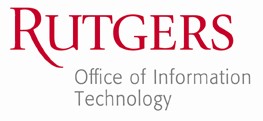 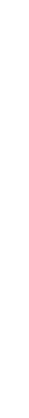 Rutgers, The State University of New Jersey 77 Street 1603Piscataway, NJ 08854www.oitpmo.rutgers.eduOffice of Information Technology (OIT) Project CharterProject Name Project number: xxxx-xxxxVersion: x.xPrepared by: name OIT Project Management OfficeDateDocument Revision Log:Summary of revisions:Section 1: Project Statement of Work (summary and objectives):Section 2: Project Scope of Work (and functional requirements):Section 3: Project Assumptions:Section 4: Project Milestones (projected):Project Stakeholders:Project Team Members:Communication Plan:Version DateAuthorReviewed byv 1.0v 2.0v 3.0milestoneTarget datenotesnameorganizationemailphonename organizationemailphone